ArRahmah Islamic Institute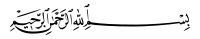 Advance Taleem ul Quran Course 2019Open Book Assignment Juz 7Mail to:  assignment.advtq19@gmail.comSurah Al Ma’idahAyat 83 ka shaan e nazool bayan karein. (5 marks)____________________________________________________________________________________________________________________________________________________________________________________________________________________________________________________________________________________________________________________________________________________________________________________________________________________________________________________________________________“Qasam” ki qismein bayan karein. “Qasam ya Nazar” todne(break) ka kaffarah likhein. (5 marks)________________________________________________________________________________________________________________________________________________________________________________________________________________________________________________________________________________________________________________________________________________________________________________Ayat 94 ke tanazur mai bayan karein keh aaj ke daur ke liye yeh kaise relevant hai?(4 marks)________________________________________________________________________________________________________________________________________________________________________________________________________________________________________________________________________________________________________________________________________________________________________________ قُل لَّا يَسۡتَوِي ٱلۡخَبِيثُ وَٱلطَّيِّبُ وَلَوۡ أَعۡجَبَكَ كَثۡرَةُ ٱلۡخَبِيثِۚSe aap ko kya baat samajh aayee 2 points likhein.Woh kaunsi cheezein hain jo khabees ke zumre mai aati hai magar phir bhi hum usko pasand karte hain.(4 marks)________________________________________________________________________________________________________________________________________________________________________________________________________________________________________________________________________________________________________________________________________________________________________________Ayat 101 ki roshni mai kis qism ke sawalaat karne se humein bachna chahiye? (4 marks)____________________________________________________________________________________________________________________________________________________________________________________________________________________________________________________________________________________Ayat 104 ki roshni mai bayan karein keh aaj aur kal ke logon ke rawayye mai kya farq hai jab inko hidayat ki taraf bulaya jaata hai?  (4 marks)________________________________________________________________________________________________________________________________________________________________________________________________________________________________________________________________________________________________________________________________________________________________________________Ayat 106-108 mai jo tafseelan bayan kya gaya hai iska maqsad kya hai? (4 marks)______________________________________________________________________________________________________________________________________________________________________________________________________________________________________________________________________________________________________________________________________________________________________________________________________________________________Ayat 109 mai rasoolon ka qaul hai “لَا عِلۡمَ لَنَآ” woh aisa kyun kahein ge? Is mai humare liye kya sabaq hai?   (5 marks)________________________________________________________________________________________________________________________________________________________________________________________________________________________________________________________________________________________________________________________________________________________________________________Allah SWT ne Isa  ko inki Walidah per ki gayee naimatoon ki yaad dihaani kyun karwayee? (5 marks)__________________________________________________________________________________________________________________________________________________________________________________________________________________________________________________________________________________________________________________________________Woh kaunsi ikhlaaqi khoobi hai jo Qayamat ke din kaam aayegi?   (4 marks)__________________________________________________________________________________________________________________________________________________________________________________________________________________________________________________________________________________________________________________________________Surah Al Ana’am“Surah Al Ana’am” ki fazilat mai ahadees likhein. Is surah ka bunyaadi mauzu (topic) kya hai? (5 marks)______________________________________________________________________________________________________________________________________________________________________________________________________________________________________________________________________________________________________________________________________________________________________________________________________________________________Ayat 15-16 se aap ne apne liye kya sabaq liya?batein likhein.   (3 marks)________________________________________________________________________________________________________________________________________________________________________________________________________________________________________________________________________________________________________________________________________________________________________________Woh log jo Allah SWT ki ayat ko jhutlaate hain Qayamat ke din unka kya haal hoga?  (4 marks)____________________________________________________________________________________________________________________________________________________________________________________________________________________________________________________________________________________Ayat 32 mai duniya ki zindagi ko khel aur tamashe se tabeer (interpret) kya gaya hai, dono mai kya similarity hai?  (5 marks)____________________________________________________________________________________________________________________________________________________________________________________________________________________________________________________________________________________Allah SWT ki taraf se insaanon ko takleefon aur nuqsanaat main kyun mubtala kya jaata hai? Iske jawab mai logon ka aksar kya rawayya hota hai?  (5 marks)______________________________________________________________________________________________________________________________________________________________________________________________________________________________________________________________________________________________________________________________________________________________________________________________________________________________Ayat 45 mai qaum ki jad(root) kaat dene ke baad “ٱلۡحَمۡدُ لِلَّهِ رَبِّ ٱلۡعَٰلَمِينَ” ke alfaaz kyun aaye? (4 marks)____________________________________________________________________________________________________________________________________________________________________________________________________________________________________________________________________________________Allah SWT ke ilm ka andaaza kin baton se lagaya jaa sakta hai?  (4 marks)________________________________________________________________________________________________________________________________________________________________________________________________________________________________________________________________________________________________________________________________________________________________________________Jab hum logon ko Allah SWT ki ayaat mai aetrazaat karte dekhein to humara rawayya kya hona chahiye? (4 marks)__________________________________________________________________________________________________________________________________________________________________________________________________________________________________________________________________________________________________________________________________ Deen ko kheil tamasha kaise banaya jaata hai? Aise logon ke saath humein kya karna chahiye? (4 marks)______________________________________________________________________________________________________________________________________________________________________________________________________________________________________Ayat 88 ke akhri hisse “وَلَوۡ أَشۡرَكُواْ” se aap ne apne liye kya nasihat haasil ki hai?  (5 marks)__________________________________________________________________________________________________________________________________________________________________________________________________________________________________________________________________________________________________________________________________Ayat 61 mai “حَفَظَةً” se kaun murad hai?   (5 marks)______________________________________________________________________________________________________________________________________________________________________________________________________________________________________________________________________________________________________________________________________________________________________________________________________________________________ “لَّا تُدۡرِكُهُ ٱلۡأَبۡصَٰرُ” se mu’tazilah ne kya mauquf liya aur unki yeh baat kyun durst/sahih nahi hai, daleel dein. (5 marks)__________________________________________________________________________________________________________________________________________________________________________________________________________________________________________________________________________________________________________________________________جزاك اللهُ خيراً